Разработка спортивного праздника для средней группы в детском саду на тему : «Поздравления пап и дедушек  к 23му февраля»Цель: Вызвать у детей интерес к двигательно – игровой деятельности.Задачи : - Расширить представления детей о празднике  День Защитника Отечества;              - Развить ловкость, быстроту, умение играть в команде;              - Развивать умение громко и четко читать стихи.Ход мероприятия: Под музыку марша дети входят в группу и выстраиваются в шеренгу.Ведущий: Здравствуйте дорогие ребята! Сегодня мы собрались , чтобы поздравить наших пап, дедушек и мальчиков с Днем Защитника отечества. Пожелаем им мирного неба, успехов .  Стихи: 1.Здравствуй праздник !Здравствуй праздник! Праздник мальчиков и папВсех военных поздравляет Наш любимый детский сад.2. Мы шагаем браво Левой, правойПотому что все солдатыБыли тоже дошколятаПоскорее подрастиЧтобы в армию пойти.Ведущая: Ребята, а какими должны быть солдаты? (смелыми, выносливыми , сильными, отважными, мужественными) . А что для этого нужна делать? ( дети хором – зарядку!).Правильно, молодцы.Ведущая: Для чего нужна зарядка? —
Это вовсе не загадка —
Чтобы силу развивать
И весь день не уставать.Дети расходятся по залу и под музыку делают зарядку. 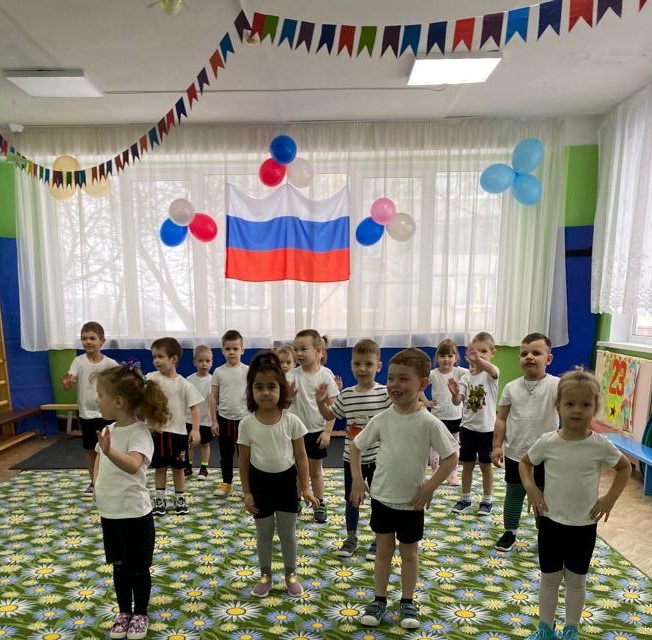 Ведущая: Ребята, а давайте с вами проверим какие вы сильные, смелые и быстрые, для этого мы поделимся на две команды. Каждая команда выберит капитана и придумает себе название.Дети: 1- ая  команда «Бойцы» . Дивиз: Всегда и везде идти только к победе!2-ая команда «Силачи» . Дивиз: Будь сильным и смелым и победишь в любом деле!Ведущая: Молодцы ребята! Прежде чем соревноваться, давайте с вами поиграем в игру «Поровоз». Для этого команды строятся за своими капитанами, капитан берет обруч , по сигналу «поехали» капитан бежит с обручем до конуса, оббегает его и возвращается назад, следующий ребенок хватается за обруч и дальше два ребенка бегут до конечной точки и возвращаются назад, и так до тех пор , пока капитан не соберет за собой всех своих матросов. Выигрывает та команда, которая первая придет к финишу в полном составе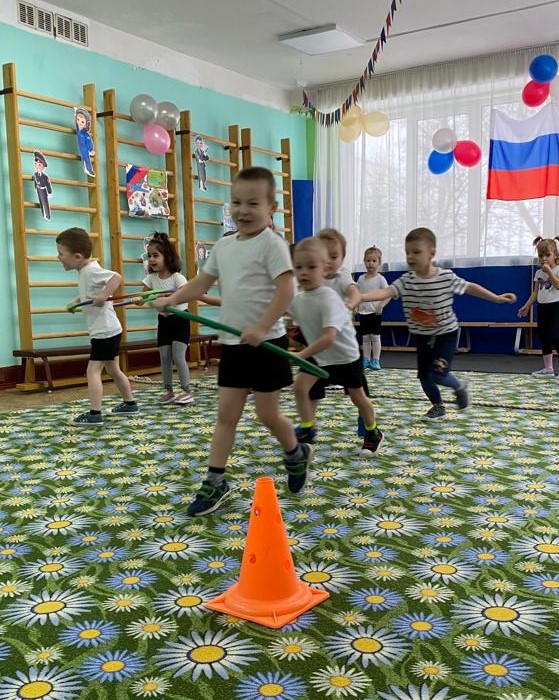 Ведущая: Ребята, а теперь давайте проверим с вами, насколько вы сильные. (Перетягивание каната). Для этого две команды станут друг напротив друга, возьмут канат в руки, и кто первый перетянет команду соперника на свою сторону, та команда и сильнее.Ведущая: Вижу вы ребятки приустали, давайте пока отдохнем и расскажем нашим папам стихи, они будут очень рады!Дети: 1 ребенок : Мой папа красивыйИ сильный , как слонЛюбимый внимательный, ласковый он.2 ребенок:Мой папа находчивый, Умный и смелый.Ему по плечу даже сложное дело.3 Ребенок:Его обниму яИ тихо шепну: «Мой папочка, я тебя крепко люблю!»4 ребенок: Ты самый заботливый, Самый родной,Ты добрый , ты добрыйИ ты только мой!Ведущая: А теперь продолжим наши соревнования. Для следующей эстафеты нам понадобится мягкий модуль, обхватываем его ногами и прыгаем до конуса и обратно, передавая его соседу, и так пока последний участник не вернется к капитану.  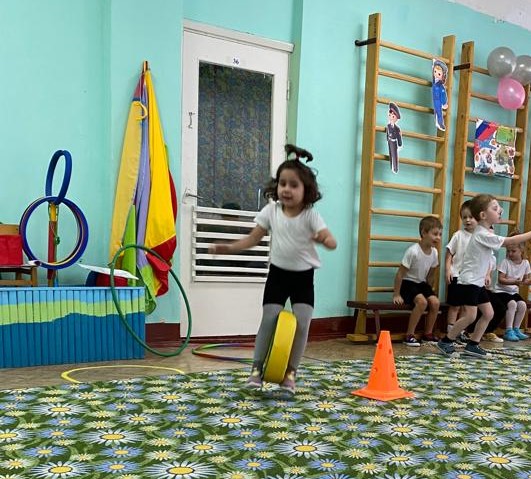 Ведущая: А теперь потренируем наш ум и сообразительность. Перед вами пазлы трех картинок, вам необходимо собрать их и назвать что на них нарисовано, чья команда справится первая, та и победила. 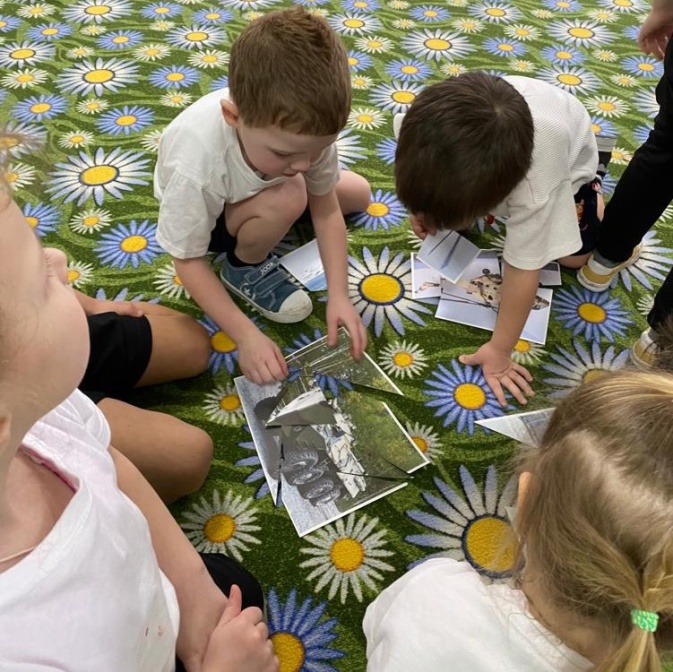 Ведущая: Ребята какие вы ловкие, сильные и смелые! Но наш праздник подходит к концу, предлагаю девочкам поздравить наших мальчиков и подарить им медальки настоящих защитников, хотим пожелать вам расти смелыми, мужественными и отважными людьми. 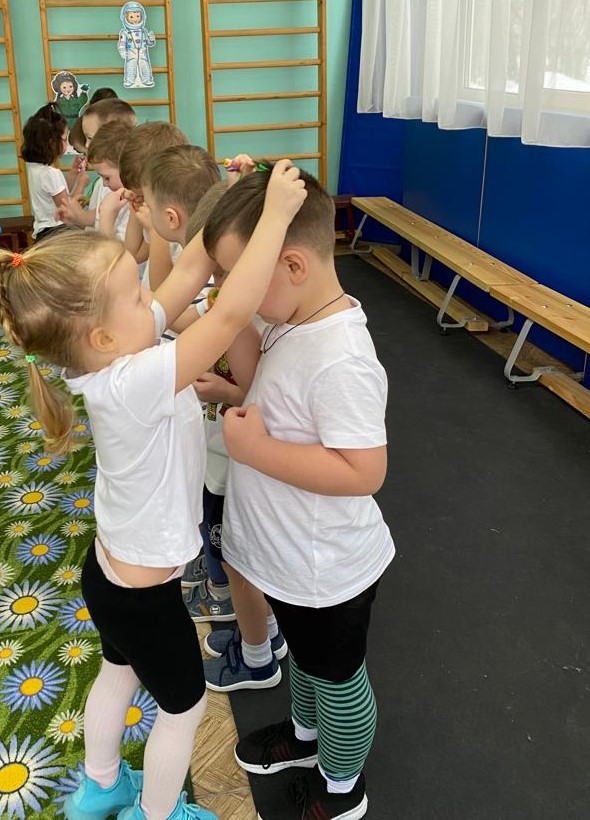 Звучит марш и дети строем выходят из зала.